           ΕΛΛΗΝΙΚΗ ΔΗΜΟΚΡΑΤΙΑΥΠΟΥΡΓΕΙΟ ΠΑΙΔΕΙΑΣ ΚΑΙ ΘΡΗΣΚΕΥΜΑΤΩΝ		---- ---------			                                		    Αρ.Πρωτ……..ΠΕΡΙΦΕΡΕΙΑΚΗ Δ/ΝΣΗ Π. & Δ. ΕΚΠ/ΣΗΣ	(τόπος,ημερ.,έτος)                          ΑΤΤΙΚΗΣΔ/ΝΣΗ Α/ΘΜΙΑΣ ΕΚΠ/ΣΗΣ Β΄ ΑΘΗΝΑΣ                 --------------…ΔΗΜΟΤΙΚΟ ΣΧΟΛΕΙΟ………………………….Ταχ.Δ/νση:………………Τ.Κ.-Πόλη:………………e-mail:…………………….Πληροφορίες:…………Τηλέφωνο:……………..                 ΘΕΜΑ: "Χορήγηση  ειδικής άδειας αιμοδοσίας”Α Π Ο Φ Α Σ ΗΟ/Η Διευθυντής/ντρια του Δημοτικού Σχολείου έχοντας υπόψη:1.Τις διατάξεις της παρ. 5 του άρθρου 50 του ν.3528/2007.2.Τις διατάξεις του  άρθρου 81,ν.4589/2019.3.Τις διατάξεις της παρ.2α,άρθρο 47, ν.4674/2020.4.Την Εγκύκλιο ΥΠΕΣ (ΔΙΔΑΔ/Φ.51/538/12254/14-05-2007).5.Την αριθμ. 170405/ΓΓ1/28-12-2021(ΦΕΚ 6273/τ. Β΄/28-12-2021) Υ.Α.: «Καθορισμός των ειδικότερων καθηκόντων και αρμοδιοτήτων των Διευθυντών Εκπαίδευσης».6. Την από .…./…../201….   αίτηση τον/την ενδιαφερόμενο/νη.7. Την βεβαίωση του νοσηλευτικού ιδρύματος που πραγματοποιήθηκε η αιμοληψία.Α π ο φ α σ ί ζ ο υ μ εΧ ο ρ η γ ο ύ μ ε στον/στην………………………………………………..…. του ……..…., εκπαιδευτικό αναπληρωτή/τρια ΕΣΠΑ, του κλάδου Π.Ε………- που υπηρετεί στο ……….. Δημοτικό Σχολείο ………………………. , …………….. (…..) ημέρες ειδική άδεια αιμοδοσίας  , από τις …./…./201..  έως τις …./…./201….   Ο/Η     ΔΙΕΥΘΥΝΤΗΣ/ΝΤΡΙΑΚΟΙΝΟΠΟΙΗΣΗ:1.Ενδιαφερόμενο/νη Εκπαιδευτικό			               2. Π.Μ.  Υπαλλήλου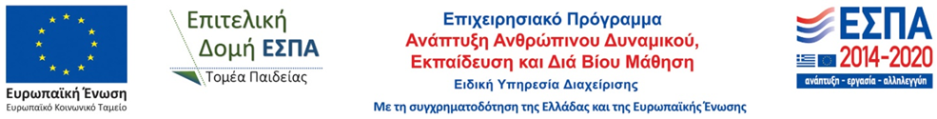 